Проект «Моя любимая мамочка».Актуальность. Мама - это начало нашей жизни, самый теплый взгляд, самое любящее сердце, самые добрые руки. Порой мы забываем говорить мамам самые нежные слова, признаваться  им в любви, но мы знаем, пока у нас есть мама - мы находимся под защитой ангела-хранителя. В ее сердце живёт к своим детям бесконечная любовь, тревога и всепрощение.  Наша задача стремиться сформировать у детей желание заботится о мамах, радовать их хорошими поступками, говорить ласковые и нежные слова, преподносить подарки, сделанные своими руками. Участники проекта.  Дети средне-старшей группы, родители,  воспитатели группы Тип проекта.Познавательно - творческий, краткосрочныйПродолжительность проекта- с 24.03.15 г.-06.03.15гЦель проекта.Расширить знания детей о празднике 8 Марта, воспитывать  любовь к маме через художественное слово, музыку, произведения изобразительного искусства. Привлечь детей к совместному изготовлению подарков самым близким людям – мамам  и бабушкам.Образовательные области: речевое развитие, познавательное развитие, физическое развитие, социально-коммуникативное развитие,  художественно-эстетическое развитие.Задачи.Дать детям представление о празднике 8 Марта. Расширять гендерные представления, воспитывать в мальчиках представление о том, что мужчины должны внимательно и уважительно относиться к женщинам.Формировать уважительное, доброжелательное отношение к самому близкому и родному человеку  – маме.Развитие детского творчества и эстетического восприятия.Ожидаемые результаты.    •	Воспитание любви и уважения к женщине.    •	Расширение кругозора.   •	Вовлечение родителей в педагогический процесс, укрепление заинтересованности родителей в сотрудничестве с воспитателем.   •	Развитие художественного творчества.   •	Выход проекта с использованием результатов продуктивной деятельности.Этапы реализации.1 этап подготовительный.Как называется праздник в марте посвящённый всем женщинам?Почему он так называется?Как мы можем поздравить мама и бабушек с этим праздником?Составление конспектов занятий и подготовка к празднику.Подбор стихов, песен.Подбор книг, иллюстративного материала.Подбор дидактических игр.Подбор музыкального репертуара.Привлечение родителей к текущему проекту.2 этап основной  (познавательно-творческий).Работа с родителями:Принести поделки, вязание, шитьё и др. для оформления выставки «Моя мама мастерица» Заучивание стихов к праздничному концерту.Предложить мамам провести дома кулинарные опыты с тестом (замесить, раскатать, вырезать формочки, налепить вареники, пирожки и др.)Папка- передвижка «Стихи о маме и весне»3 этап заключительный (подведение итогов).Выставка «Моя мама – мастерица»Итоговое мероприятие «Карлсон и волшебный цветок»Фотоотчёт по проекту«Моя любимая мамочка»Пластилинография «Тюльпан»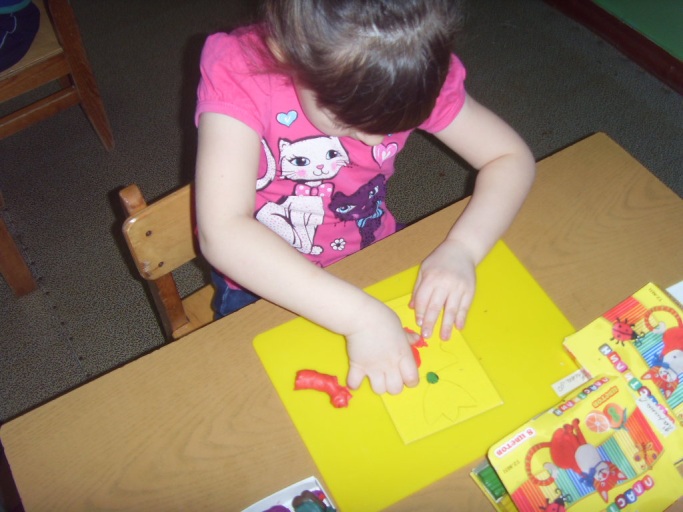 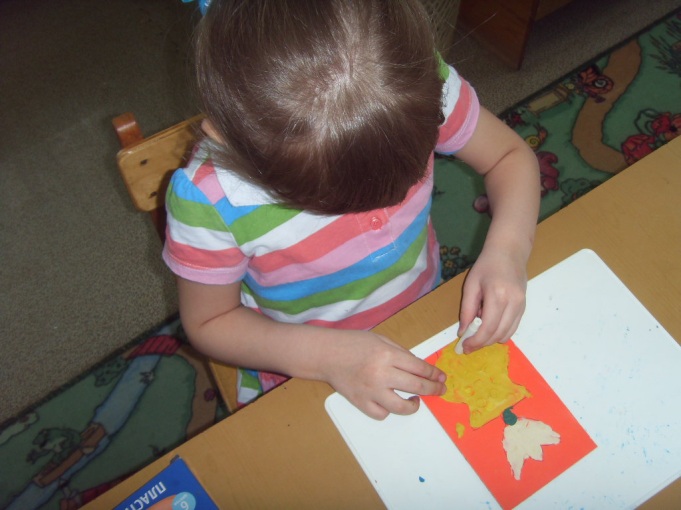 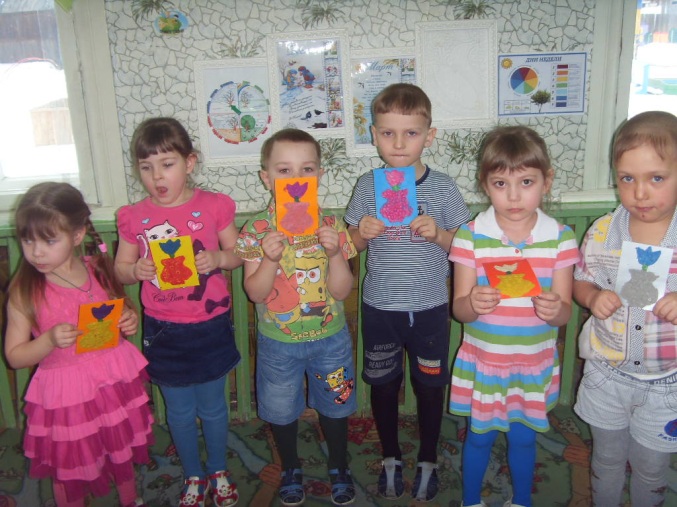 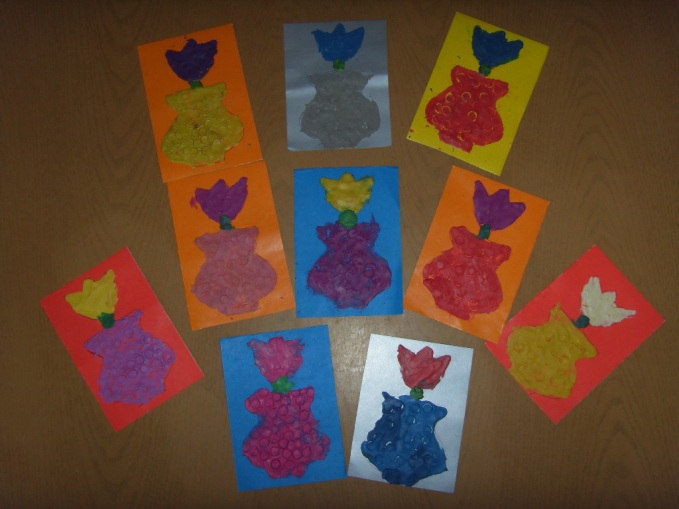 Открытка для мамы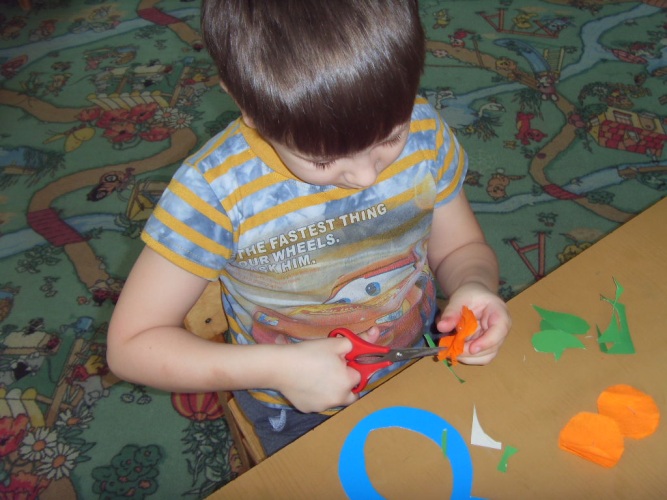 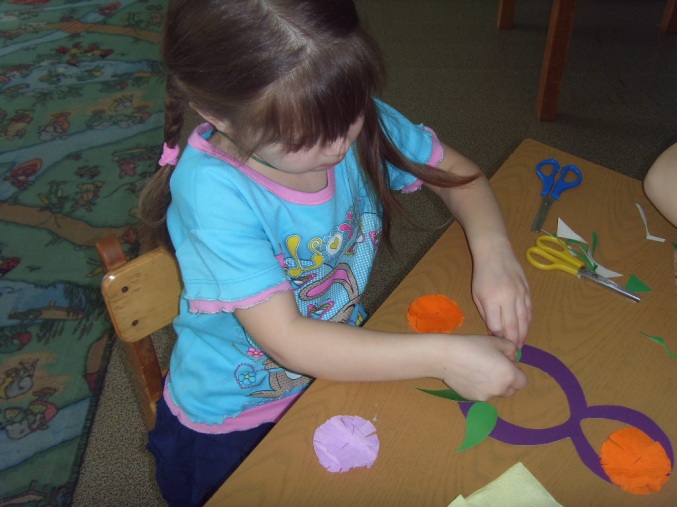 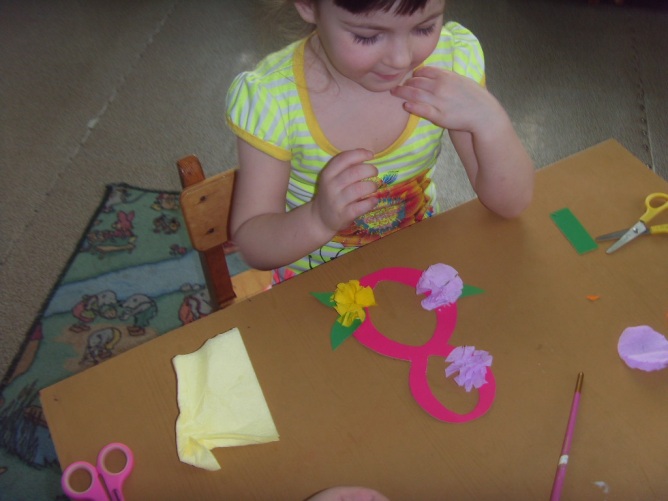 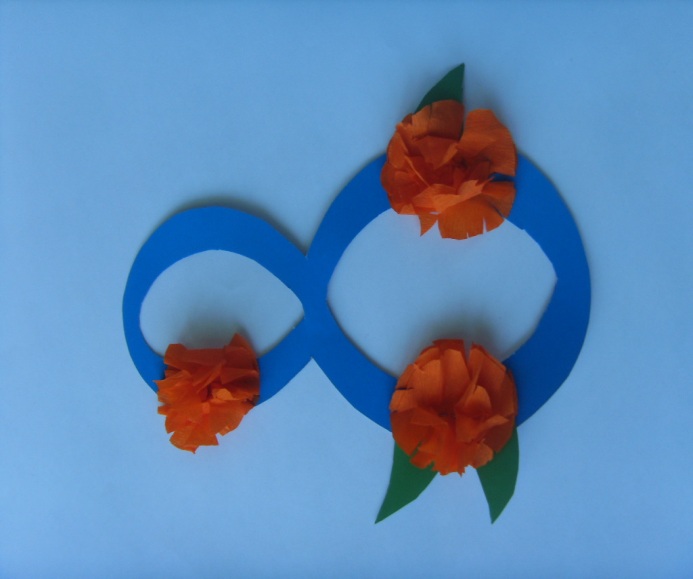 Выставка «Моя мама мастерица»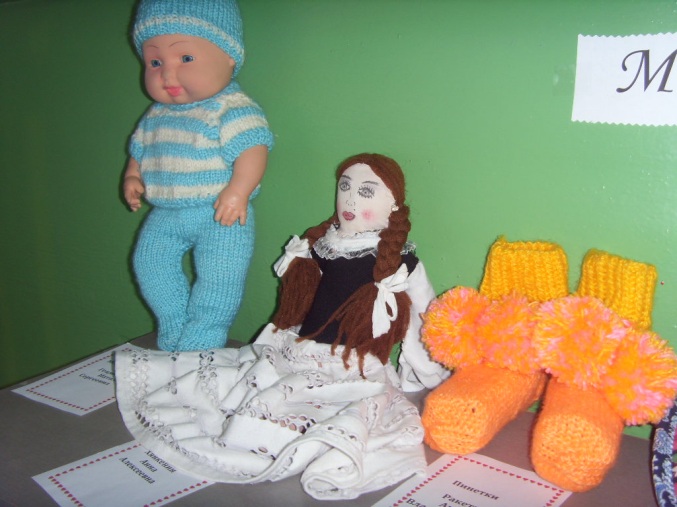 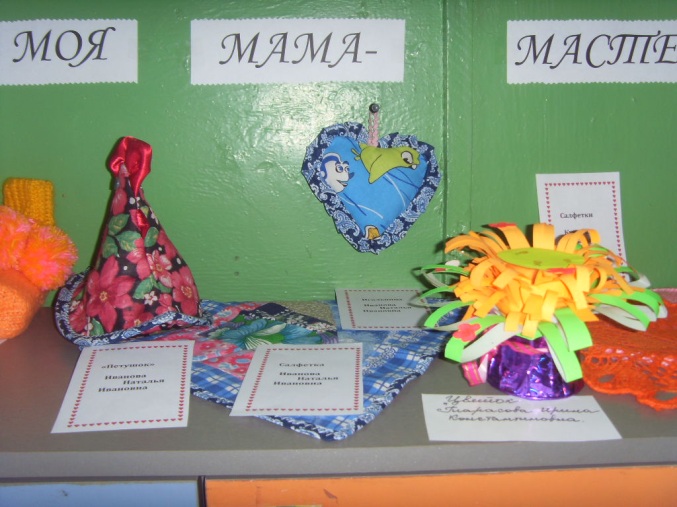 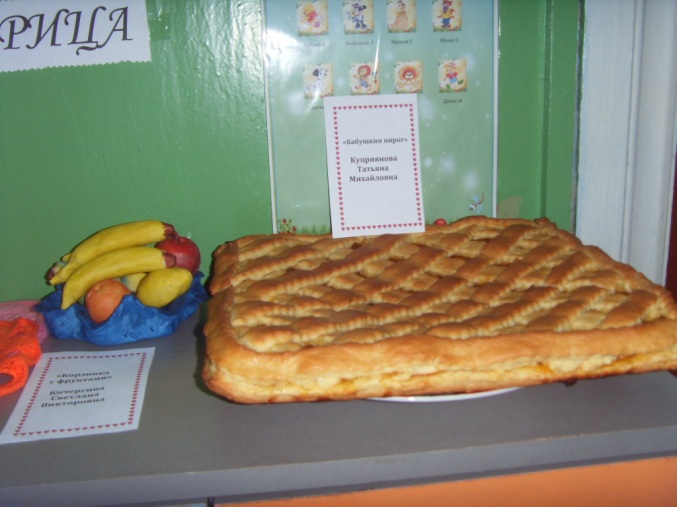 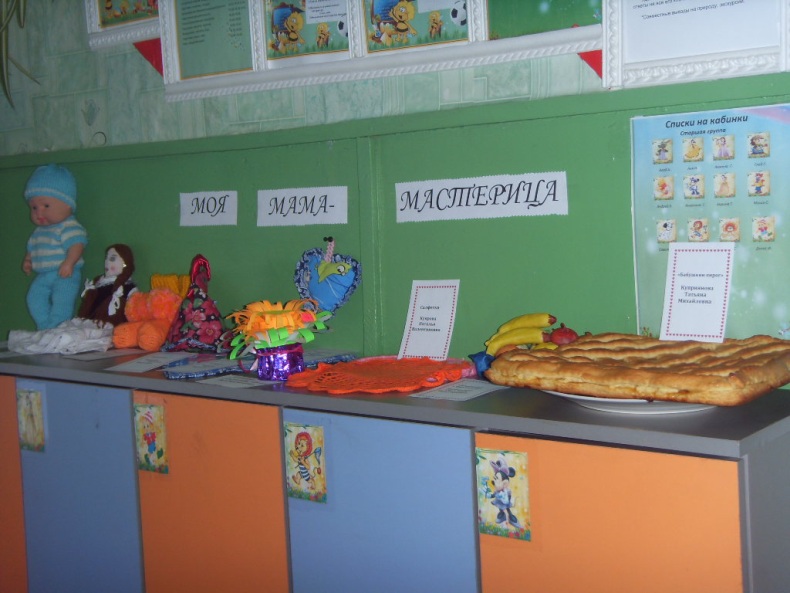 Сюжетно-ролевые игры«Салон красоты», «Моя мама-врач», «Дочки-матери»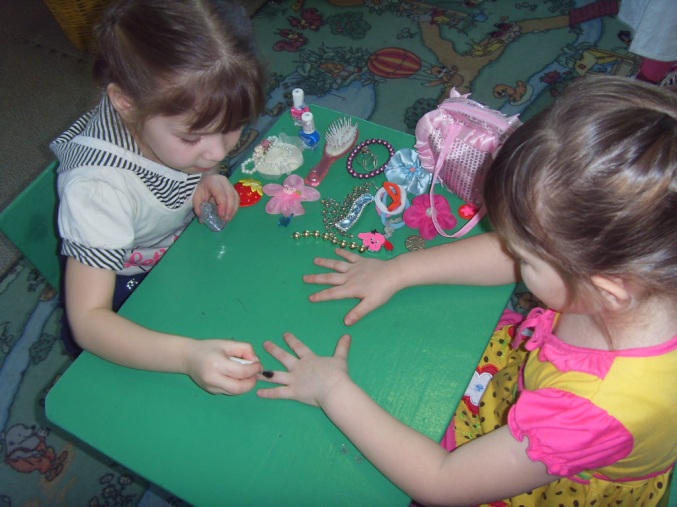 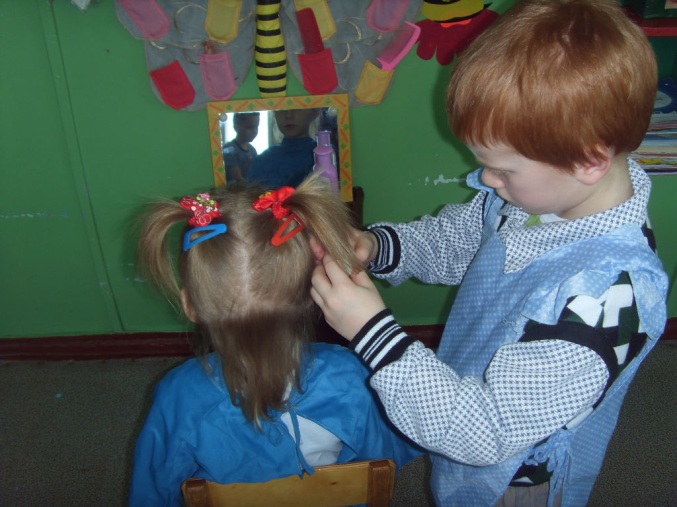 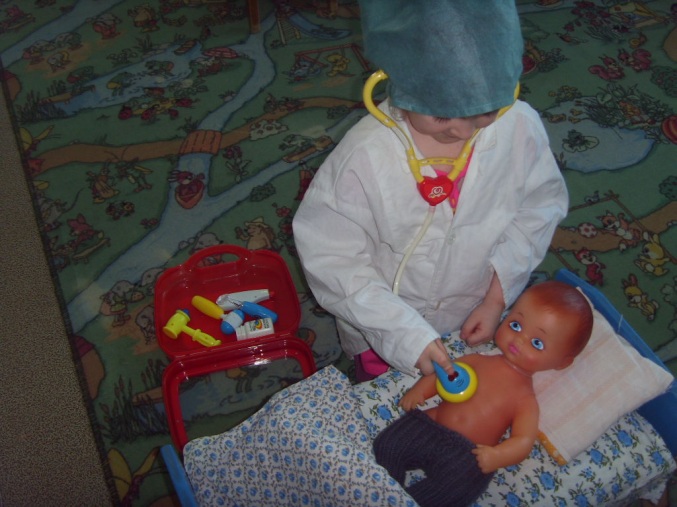 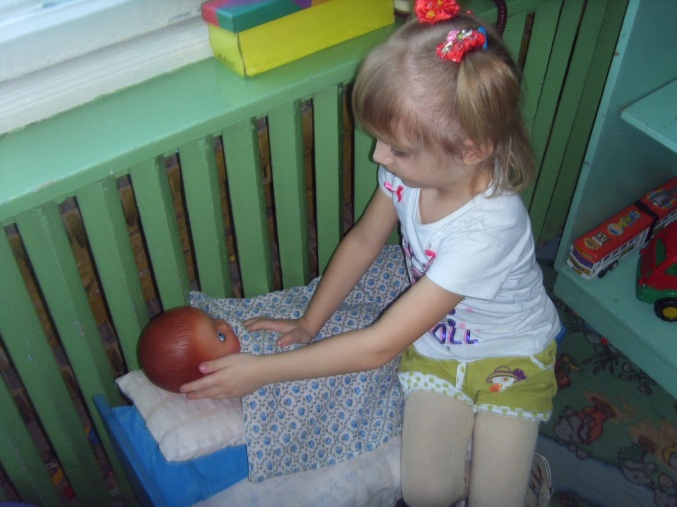 Праздник«Карлсон и волшебный цветок»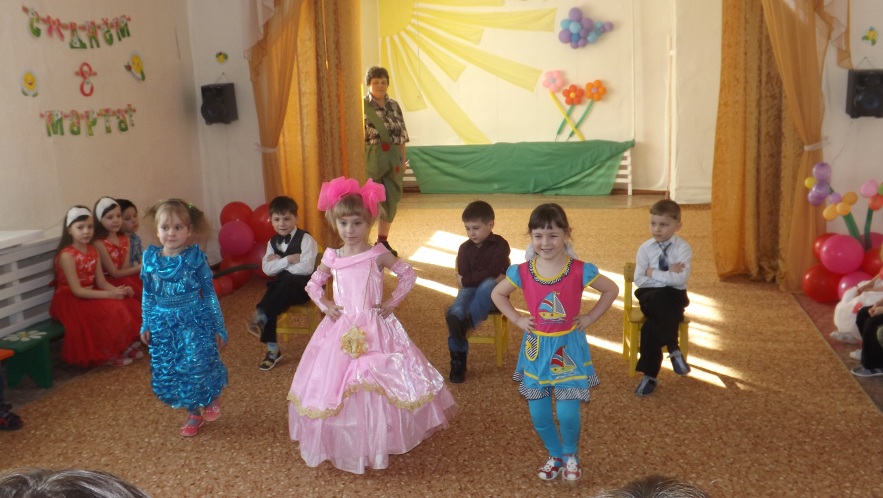 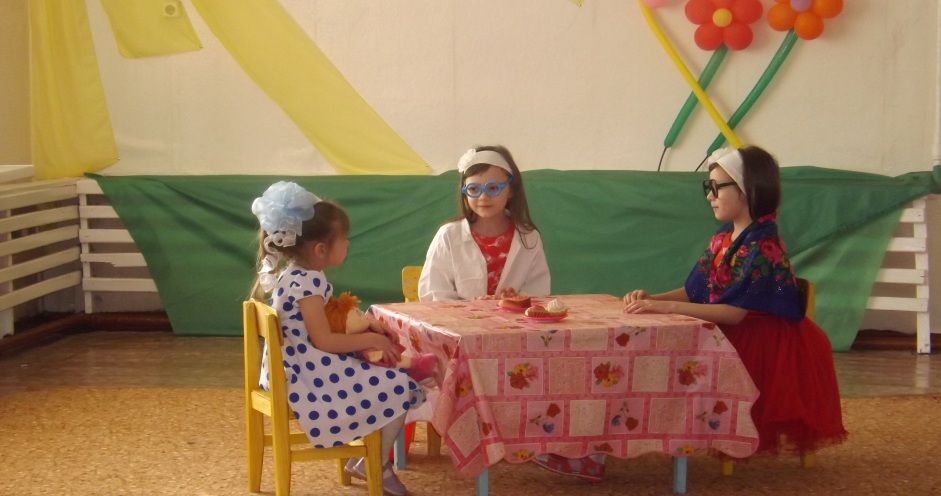 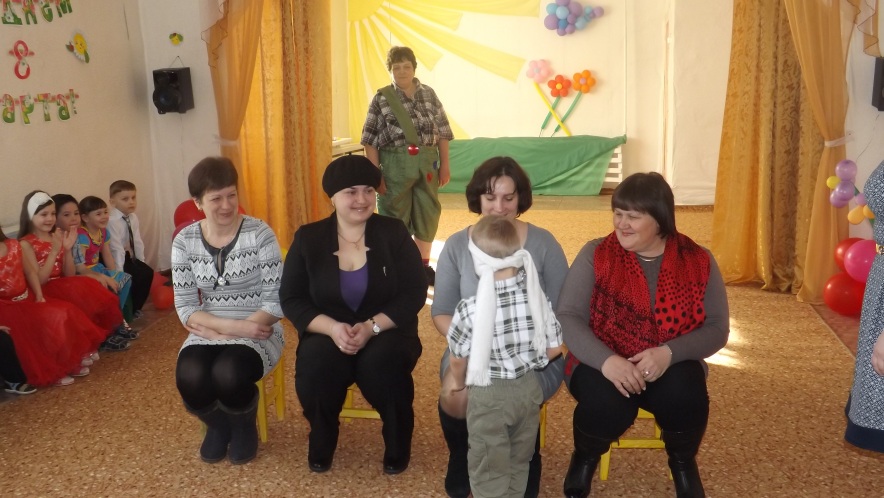 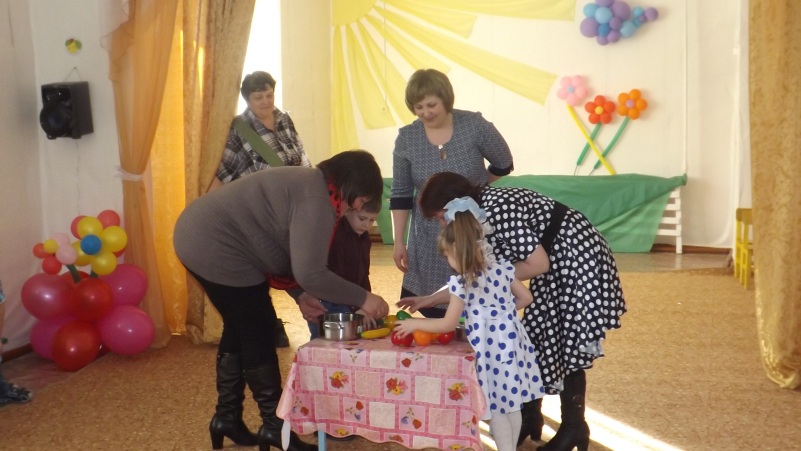 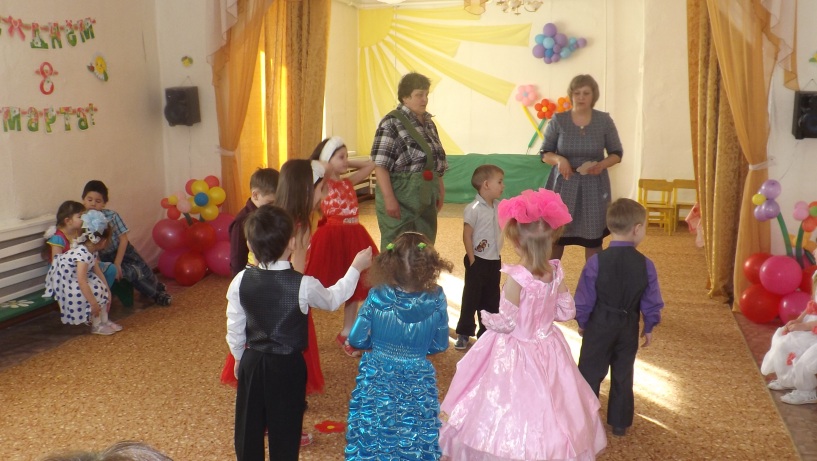 Речевое развитиеБеседа «Как мы помогаем дома маме»Рассказы детей о своей маме «За что я люблю свою маму».Художественно-творческое развитиеЧтение стихов о маме.•	Рисование «Мамин портрет»; «Рисунок для мамы» •	Лепка. Пластилинография: «Тюльпан».•	Слушание  детских песен о маме.•	Заучивание песен о маме «Мамин праздник», «Мамочка».•	Разучивание танцев «Мама золотая», «Топни ножка моя».Социально-коммуникативное развитие•	Дидактические игры: «Подбери словечко» «Скажи ласково»•	Сюжетно-ролевые игры: «Салон красоты», «Мама – врач», «Дочки-матери».Познавательное развитие• Беседы «8 марта - Международный женский день», «Профессия моей мамы»Художественно-творческое развитиеЧтение стихов о маме.•	Рисование «Мамин портрет»; «Рисунок для мамы» •	Лепка. Пластилинография: «Тюльпан».•	Слушание  детских песен о маме.•	Заучивание песен о маме «Мамин праздник», «Мамочка».•	Разучивание танцев «Мама золотая», «Топни ножка моя».Социально-коммуникативное развитие•	Дидактические игры: «Подбери словечко» «Скажи ласково»•	Сюжетно-ролевые игры: «Салон красоты», «Мама – врач», «Дочки-матери».Познавательное развитие• Беседы «8 марта - Международный женский день», «Профессия моей мамы»Художественно-творческое развитиеЧтение стихов о маме.•	Рисование «Мамин портрет»; «Рисунок для мамы» •	Лепка. Пластилинография: «Тюльпан».•	Слушание  детских песен о маме.•	Заучивание песен о маме «Мамин праздник», «Мамочка».•	Разучивание танцев «Мама золотая», «Топни ножка моя».Физическое развитие•	Физкультминутки: «Мамины помощницы».Подвижные игры